Commande des premiers polos et sweat-shirt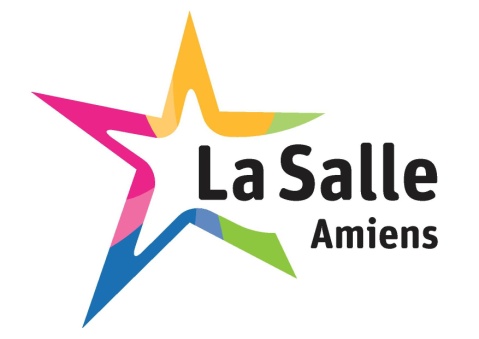 La Salle Amiens !!!
Madame, Monsieur,Notre établissement propose à toutes les personnes (élèves, adultes, amis) qui le souhaitent d’acquérir  polo et sweat-shirt au couleur de La Salle Amiens. Le logo, brodé, reprend l’identité de notre école ainsi que son année de création.Une première commande sera réalisée avant les prochaines vacances de printemps. Il vous est possible de voir et d’essayer ces produits au bureau d’accueil de Madame LE CLOUAREC.Nous invitons chaque personne qui le souhaite à retourner le bon de commande suivant à l’Accueil (Madame LE CLOUAREC), règlement joint à l’ordre de l’OGEC La Salle, pour le lundi 23 Avril 2018. 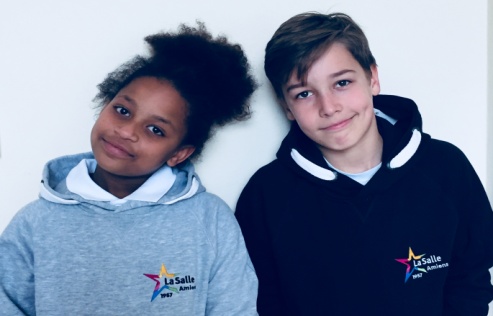 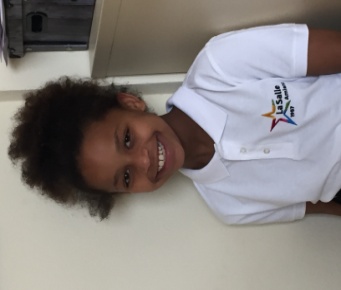 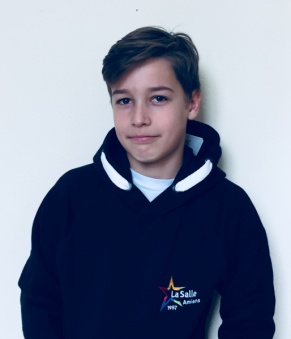 --------------------------------------------------------------------------------------------------------------------------------------Bon de commandeNOM : ........................................      PRENOM : ………………………………………		CLASSE : ……….	Polo : 18 euros (modèle blanc)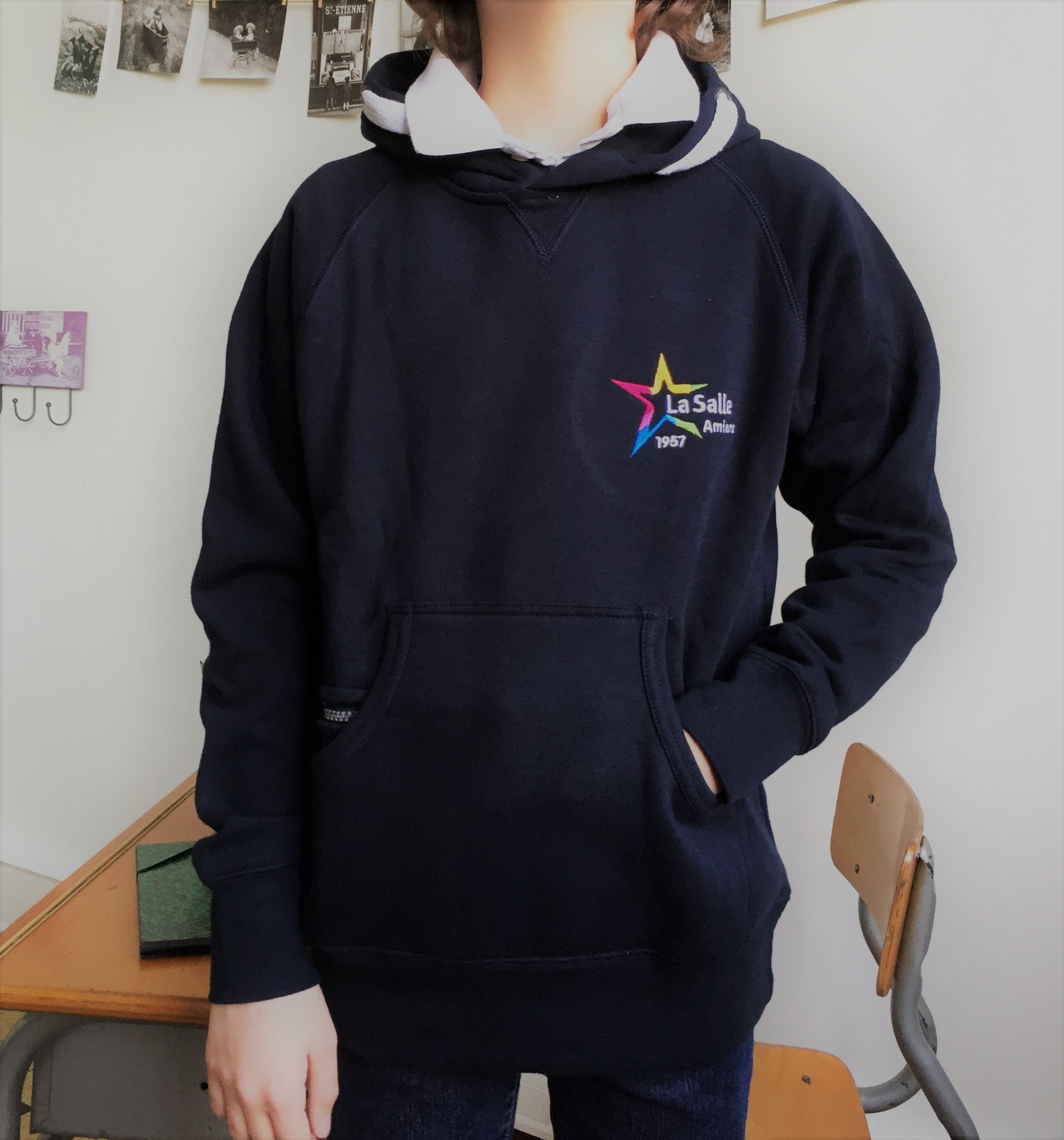 Polo : 18 euros (modèle blanc)Polo : 18 euros (modèle blanc)Sweat-shirt : 25 euros (modèle gris et bleu marine)Sweat-shirt : 25 euros (modèle gris et bleu marine)Sweat-shirt : 25 euros (modèle gris et bleu marine)Sweat-shirt : 25 euros (modèle gris et bleu marine)Taille AdulteTotalTaille AdulteGrisBleuTotalXXL…… X 18 eurosXL…… X 25 euros…… X 25 eurosXL…… X 18 eurosL…… X 25 euros…… X 25 eurosL…… X 18 eurosM…… X 25 euros…… X 25 eurosM…… X 18 eurosS…… X 25 euros…… X 25 eurosS…… X 18 eurosXS…… X 25 euros…… X 25 eurosXS…… X 18 eurosTaille Enfant…… X 25 euros…… X 25 eurosTaille Enfant…… X 18 eurosS (5/6 ans)…… X 25 euros…… X 25 eurosS (5/6 ans)…… X 18 eurosM (7/8 ans)…… X 25 euros…… X 25 eurosM (7/8 ans)…… X 18 eurosL (9/10 ans)…… X 25 euros…… X 25 eurosL (9/10 ans)…… X 18 eurosXL (11/12 ans)…… X 25 euros…… X 25 eurosXL (11/12 ans)…… X 18 eurosXXL (13/14 ans)…… X 18 eurosMontant total de la commande : ……………………..euros	.Montant total de la commande : ……………………..euros	.Montant total de la commande : ……………………..euros	.Montant total de la commande : ……………………..euros	.Montant total de la commande : ……………………..euros	.Montant total de la commande : ……………………..euros	.Montant total de la commande : ……………………..euros	.